c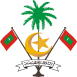 ސެކްޝަން 1 – ވަޒީފާ ހުށަހެޅުން{ވަޒީފާއާ މެދު ނިންމާ ގޮތެއް ބަޔާންކުރުމަށް ދެވަނަ ޞަފްޙާ ބައްލަވާ}					ސެކްޝަން 2 – ވަޒީފާއާ މެދު ނިންމާގޮތް ބަޔާންކުރާ ޖަވާބުމި ފޯމު އިދާރާއަށް ލިޔުމުން ނުވަތަ އީ-މެއިލް މެދުވެރިކޮށްވެސް ހުށަހެޅިދާނެއެވެ. އީ-މެއިލް މެދުވެރިކޮށް ހުށަހަޅާނަމަ ފޮނުއްވާނީ {އިދާރާގެ އީމެއިލް} އަށެވެ.ވަޒީފާއަށް އެންމެ ޤާބިލު ފަރާތެއް ހޮވުމުގެ މަރުޙަލާތަކުގެ ތެރެއިން އެންމެ މަތިން ޕޮއިންޓު ލިބުނު ފަރާތުގެ މަޢުލޫމާތު:ވަޒީފާއަށް އެންމެ ޤާބިލު ފަރާތެއް ހޮވުމުގެ މަރުޙަލާތަކުގެ ތެރެއިން އެންމެ މަތިން ޕޮއިންޓު ލިބުނު ފަރާތުގެ މަޢުލޫމާތު:ވަޒީފާއަށް އެންމެ ޤާބިލު ފަރާތެއް ހޮވުމުގެ މަރުޙަލާތަކުގެ ތެރެއިން އެންމެ މަތިން ޕޮއިންޓު ލިބުނު ފަރާތުގެ މަޢުލޫމާތު:ވަޒީފާއަށް އެންމެ ޤާބިލު ފަރާތެއް ހޮވުމުގެ މަރުޙަލާތަކުގެ ތެރެއިން އެންމެ މަތިން ޕޮއިންޓު ލިބުނު ފަރާތުގެ މަޢުލޫމާތު:ފުރިހަމަ ނަން:ދ.ރ.އ.ކ. ނަންބަރު:އެޕްލިކޭޝަން ކޯޑު ނަންބަރު:ހުށަހަޅާ މަޤާމުގެ ތަފްޞީލު:ހުށަހަޅާ މަޤާމުގެ ތަފްޞީލު:ހުށަހަޅާ މަޤާމުގެ ތަފްޞީލު:ހުށަހަޅާ މަޤާމުގެ ތަފްޞީލު:މަޤާމުގެ ނަން:އަސާސީ މުސާރަ:އިޢުލާނު ނަންބަރު:މަތީގައިވާ މަޤާމަށް ކުރިމަތިލި ފަރާތްތަކުގެ ތެރެއިން ވަޒީފާއަށް އެންމެ ޤާބިލު ފަރާތެއް ހޮވުމުގެ މަރުޙަލާތަކުގެ ތެރެއިން އެންމެ މަތިން ޕޮއިންޓު ލިބިފައިވާތީ، ތިޔަ ފަރާތަށް މި ވަޒީފާ ހުށަހަޅަމެވެ. މި ވަޒީފާއަށް ހަމަޖައްސައިދެވޭނީ، މި ފޯމުގެ ޖަވާބު ފޮނުވުމުން، ފޯމުގައިވާ މަޢުލޫމާތުތަކަށް ބިނާކޮށް ސީ.އެސް. ވިއުގަ މެދުވެރިކޮށް ވަޒީފާ ހަމަޖެއްސިކަމުގެ ޗިޓު ޖެހުމުންނެވެ. ފޯމާ ޙަވާލުވާތާ 72 ގަޑިއިރުގެ ތެރޭގައި ފޯމުގައިވާ މަޢުލޫމާތުތައް ފުރައި ހުށަހެޅިފައިވާ ވަޒީފާއާ މެދު ނިންމާގޮތެއް ބަޔާންކޮށް މި ފޯމު އިދާރާއަށް ހުށަހަޅަންވާނެއެވެ. މި މުއްދަތުގައި ފޯމު އިދާރާއަށް ހުށަހަޅާފައި ނުވާނަމަ، ތިޔަ ފަރާތަށް މަތީގައިވާ ވަޒީފާ ހަމަޖައްސައި ނުދެވޭނެވެ. އީ-މެއިލް މެދުވެރިކޮށް މި ފޯމު ފޮނުވާ ޙާލަތުގައި އެޕްލިކޭޝަން ފޯމުގައި ދީފައިވާ އީ-މެއިލްއަށް މި ފޯމު ފޮނުވުމުން، މި ފޯމާ ޙަވާލުވީކަމަށާއި، މަތީގައިވާ ކަންކަން ތިޔަ ފަރާތަށް އެންގުނީ ކަމަށާއި، އެކަންކަމަށް އިޤުރާރުވީ ކަމުގައި ބެލެވޭނެއެވެ. މަތީގައިވާ މަޤާމަށް ކުރިމަތިލި ފަރާތްތަކުގެ ތެރެއިން ވަޒީފާއަށް އެންމެ ޤާބިލު ފަރާތެއް ހޮވުމުގެ މަރުޙަލާތަކުގެ ތެރެއިން އެންމެ މަތިން ޕޮއިންޓު ލިބިފައިވާތީ، ތިޔަ ފަރާތަށް މި ވަޒީފާ ހުށަހަޅަމެވެ. މި ވަޒީފާއަށް ހަމަޖައްސައިދެވޭނީ، މި ފޯމުގެ ޖަވާބު ފޮނުވުމުން، ފޯމުގައިވާ މަޢުލޫމާތުތަކަށް ބިނާކޮށް ސީ.އެސް. ވިއުގަ މެދުވެރިކޮށް ވަޒީފާ ހަމަޖެއްސިކަމުގެ ޗިޓު ޖެހުމުންނެވެ. ފޯމާ ޙަވާލުވާތާ 72 ގަޑިއިރުގެ ތެރޭގައި ފޯމުގައިވާ މަޢުލޫމާތުތައް ފުރައި ހުށަހެޅިފައިވާ ވަޒީފާއާ މެދު ނިންމާގޮތެއް ބަޔާންކޮށް މި ފޯމު އިދާރާއަށް ހުށަހަޅަންވާނެއެވެ. މި މުއްދަތުގައި ފޯމު އިދާރާއަށް ހުށަހަޅާފައި ނުވާނަމަ، ތިޔަ ފަރާތަށް މަތީގައިވާ ވަޒީފާ ހަމަޖައްސައި ނުދެވޭނެވެ. އީ-މެއިލް މެދުވެރިކޮށް މި ފޯމު ފޮނުވާ ޙާލަތުގައި އެޕްލިކޭޝަން ފޯމުގައި ދީފައިވާ އީ-މެއިލްއަށް މި ފޯމު ފޮނުވުމުން، މި ފޯމާ ޙަވާލުވީކަމަށާއި، މަތީގައިވާ ކަންކަން ތިޔަ ފަރާތަށް އެންގުނީ ކަމަށާއި، އެކަންކަމަށް އިޤުރާރުވީ ކަމުގައި ބެލެވޭނެއެވެ. މަތީގައިވާ މަޤާމަށް ކުރިމަތިލި ފަރާތްތަކުގެ ތެރެއިން ވަޒީފާއަށް އެންމެ ޤާބިލު ފަރާތެއް ހޮވުމުގެ މަރުޙަލާތަކުގެ ތެރެއިން އެންމެ މަތިން ޕޮއިންޓު ލިބިފައިވާތީ، ތިޔަ ފަރާތަށް މި ވަޒީފާ ހުށަހަޅަމެވެ. މި ވަޒީފާއަށް ހަމަޖައްސައިދެވޭނީ، މި ފޯމުގެ ޖަވާބު ފޮނުވުމުން، ފޯމުގައިވާ މަޢުލޫމާތުތަކަށް ބިނާކޮށް ސީ.އެސް. ވިއުގަ މެދުވެރިކޮށް ވަޒީފާ ހަމަޖެއްސިކަމުގެ ޗިޓު ޖެހުމުންނެވެ. ފޯމާ ޙަވާލުވާތާ 72 ގަޑިއިރުގެ ތެރޭގައި ފޯމުގައިވާ މަޢުލޫމާތުތައް ފުރައި ހުށަހެޅިފައިވާ ވަޒީފާއާ މެދު ނިންމާގޮތެއް ބަޔާންކޮށް މި ފޯމު އިދާރާއަށް ހުށަހަޅަންވާނެއެވެ. މި މުއްދަތުގައި ފޯމު އިދާރާއަށް ހުށަހަޅާފައި ނުވާނަމަ، ތިޔަ ފަރާތަށް މަތީގައިވާ ވަޒީފާ ހަމަޖައްސައި ނުދެވޭނެވެ. އީ-މެއިލް މެދުވެރިކޮށް މި ފޯމު ފޮނުވާ ޙާލަތުގައި އެޕްލިކޭޝަން ފޯމުގައި ދީފައިވާ އީ-މެއިލްއަށް މި ފޯމު ފޮނުވުމުން، މި ފޯމާ ޙަވާލުވީކަމަށާއި، މަތީގައިވާ ކަންކަން ތިޔަ ފަރާތަށް އެންގުނީ ކަމަށާއި، އެކަންކަމަށް އިޤުރާރުވީ ކަމުގައި ބެލެވޭނެއެވެ. މަތީގައިވާ މަޤާމަށް ކުރިމަތިލި ފަރާތްތަކުގެ ތެރެއިން ވަޒީފާއަށް އެންމެ ޤާބިލު ފަރާތެއް ހޮވުމުގެ މަރުޙަލާތަކުގެ ތެރެއިން އެންމެ މަތިން ޕޮއިންޓު ލިބިފައިވާތީ، ތިޔަ ފަރާތަށް މި ވަޒީފާ ހުށަހަޅަމެވެ. މި ވަޒީފާއަށް ހަމަޖައްސައިދެވޭނީ، މި ފޯމުގެ ޖަވާބު ފޮނުވުމުން، ފޯމުގައިވާ މަޢުލޫމާތުތަކަށް ބިނާކޮށް ސީ.އެސް. ވިއުގަ މެދުވެރިކޮށް ވަޒީފާ ހަމަޖެއްސިކަމުގެ ޗިޓު ޖެހުމުންނެވެ. ފޯމާ ޙަވާލުވާތާ 72 ގަޑިއިރުގެ ތެރޭގައި ފޯމުގައިވާ މަޢުލޫމާތުތައް ފުރައި ހުށަހެޅިފައިވާ ވަޒީފާއާ މެދު ނިންމާގޮތެއް ބަޔާންކޮށް މި ފޯމު އިދާރާއަށް ހުށަހަޅަންވާނެއެވެ. މި މުއްދަތުގައި ފޯމު އިދާރާއަށް ހުށަހަޅާފައި ނުވާނަމަ، ތިޔަ ފަރާތަށް މަތީގައިވާ ވަޒީފާ ހަމަޖައްސައި ނުދެވޭނެވެ. އީ-މެއިލް މެދުވެރިކޮށް މި ފޯމު ފޮނުވާ ޙާލަތުގައި އެޕްލިކޭޝަން ފޯމުގައި ދީފައިވާ އީ-މެއިލްއަށް މި ފޯމު ފޮނުވުމުން، މި ފޯމާ ޙަވާލުވީކަމަށާއި، މަތީގައިވާ ކަންކަން ތިޔަ ފަރާތަށް އެންގުނީ ކަމަށާއި، އެކަންކަމަށް އިޤުރާރުވީ ކަމުގައި ބެލެވޭނެއެވެ. މަތީގައިވާ މަޤާމަށް ކުރިމަތިލި ފަރާތްތަކުގެ ތެރެއިން ވަޒީފާއަށް އެންމެ ޤާބިލު ފަރާތެއް ހޮވުމުގެ މަރުޙަލާތަކުގެ ތެރެއިން އެންމެ މަތިން ޕޮއިންޓު ލިބިފައިވާތީ، ތިޔަ ފަރާތަށް މި ވަޒީފާ ހުށަހަޅަމެވެ. މި ވަޒީފާއަށް ހަމަޖައްސައިދެވޭނީ، މި ފޯމުގެ ޖަވާބު ފޮނުވުމުން، ފޯމުގައިވާ މަޢުލޫމާތުތަކަށް ބިނާކޮށް ސީ.އެސް. ވިއުގަ މެދުވެރިކޮށް ވަޒީފާ ހަމަޖެއްސިކަމުގެ ޗިޓު ޖެހުމުންނެވެ. ފޯމާ ޙަވާލުވާތާ 72 ގަޑިއިރުގެ ތެރޭގައި ފޯމުގައިވާ މަޢުލޫމާތުތައް ފުރައި ހުށަހެޅިފައިވާ ވަޒީފާއާ މެދު ނިންމާގޮތެއް ބަޔާންކޮށް މި ފޯމު އިދާރާއަށް ހުށަހަޅަންވާނެއެވެ. މި މުއްދަތުގައި ފޯމު އިދާރާއަށް ހުށަހަޅާފައި ނުވާނަމަ، ތިޔަ ފަރާތަށް މަތީގައިވާ ވަޒީފާ ހަމަޖައްސައި ނުދެވޭނެވެ. އީ-މެއިލް މެދުވެރިކޮށް މި ފޯމު ފޮނުވާ ޙާލަތުގައި އެޕްލިކޭޝަން ފޯމުގައި ދީފައިވާ އީ-މެއިލްއަށް މި ފޯމު ފޮނުވުމުން، މި ފޯމާ ޙަވާލުވީކަމަށާއި، މަތީގައިވާ ކަންކަން ތިޔަ ފަރާތަށް އެންގުނީ ކަމަށާއި، އެކަންކަމަށް އިޤުރާރުވީ ކަމުގައި ބެލެވޭނެއެވެ. މަތީގައިވާ މަޤާމަށް ކުރިމަތިލި ފަރާތްތަކުގެ ތެރެއިން ވަޒީފާއަށް އެންމެ ޤާބިލު ފަރާތެއް ހޮވުމުގެ މަރުޙަލާތަކުގެ ތެރެއިން އެންމެ މަތިން ޕޮއިންޓު ލިބިފައިވާތީ، ތިޔަ ފަރާތަށް މި ވަޒީފާ ހުށަހަޅަމެވެ. މި ވަޒީފާއަށް ހަމަޖައްސައިދެވޭނީ، މި ފޯމުގެ ޖަވާބު ފޮނުވުމުން، ފޯމުގައިވާ މަޢުލޫމާތުތަކަށް ބިނާކޮށް ސީ.އެސް. ވިއުގަ މެދުވެރިކޮށް ވަޒީފާ ހަމަޖެއްސިކަމުގެ ޗިޓު ޖެހުމުންނެވެ. ފޯމާ ޙަވާލުވާތާ 72 ގަޑިއިރުގެ ތެރޭގައި ފޯމުގައިވާ މަޢުލޫމާތުތައް ފުރައި ހުށަހެޅިފައިވާ ވަޒީފާއާ މެދު ނިންމާގޮތެއް ބަޔާންކޮށް މި ފޯމު އިދާރާއަށް ހުށަހަޅަންވާނެއެވެ. މި މުއްދަތުގައި ފޯމު އިދާރާއަށް ހުށަހަޅާފައި ނުވާނަމަ، ތިޔަ ފަރާތަށް މަތީގައިވާ ވަޒީފާ ހަމަޖައްސައި ނުދެވޭނެވެ. އީ-މެއިލް މެދުވެރިކޮށް މި ފޯމު ފޮނުވާ ޙާލަތުގައި އެޕްލިކޭޝަން ފޯމުގައި ދީފައިވާ އީ-މެއިލްއަށް މި ފޯމު ފޮނުވުމުން، މި ފޯމާ ޙަވާލުވީކަމަށާއި، މަތީގައިވާ ކަންކަން ތިޔަ ފަރާތަށް އެންގުނީ ކަމަށާއި، އެކަންކަމަށް އިޤުރާރުވީ ކަމުގައި ބެލެވޭނެއެވެ. އިދާރާއިން ފުރިހަމަކުރުމަށް: އިދާރާއިން ފުރިހަމަކުރުމަށް: އިދާރާއިން ފުރިހަމަކުރުމަށް: އޮފީހުގެ ތައްގަނޑު: އޮފީހުގެ ތައްގަނޑު: އޮފީހުގެ ތައްގަނޑު: ހުއްދަދޭ ފަރާތުގެ ނަން: ހުއްދަދޭ ފަރާތުގެ ނަން: ހުއްދަދޭ ފަރާތުގެ ނަން: އޮފީހުގެ ތައްގަނޑު: އޮފީހުގެ ތައްގަނޑު: އޮފީހުގެ ތައްގަނޑު: ސޮއި:ސޮއި:ސޮއި:އޮފީހުގެ ތައްގަނޑު: އޮފީހުގެ ތައްގަނޑު: އޮފީހުގެ ތައްގަނޑު: ތާރީޚު: ސޮއިކުރި ގަޑި: ސޮއިކުރި ގަޑި: އޮފީހުގެ ތައްގަނޑު: އޮފީހުގެ ތައްގަނޑު: އޮފީހުގެ ތައްގަނޑު: ވަޒީފާ ހުށަހެޅޭ ފަރާތުން ފުރިހަމަކުރުމަށް:ވަޒީފާ ހުށަހެޅޭ ފަރާތުން ފުރިހަމަކުރުމަށް:ވަޒީފާ ހުށަހެޅޭ ފަރާތުން ފުރިހަމަކުރުމަށް:ވަޒީފާ ހުށަހެޅޭ ފަރާތުން ފުރިހަމަކުރުމަށް:ވަޒީފާ ހުށަހެޅޭ ފަރާތުން ފުރިހަމަކުރުމަށް:ވަޒީފާ ހުށަހެޅޭ ފަރާތުން ފުރިހަމަކުރުމަށް:މަތީގައިވާ ހުށަހެޅުން އަޅުގަނޑަށް ވަނީ ލިބިފައެވެ. އަދި ފޯމު ލިބޭތާ 72 ގަޑިއިރުގެ ތެރޭގައި މި ވަޒީފާއާ މެދު ނިންމާގޮތެއް ބަޔާންކޮށް ފުރިހަމަކޮށްފައިވާ މި ފޯމު އިދާރާއަށް ހުށަހަޅަންޖެހޭނެ ކަމާއި، އެ މުއްދަތުގައި ހުށަހަޅާފައި ނުވާނަމަ، މި ހުށަހެޅުން ބާޠިލްކޮށް މި ވަޒީފާ ހަމަޖައްސައިނުދެވޭނެކަން އަޅުގަނޑަށް އެނގިހުރެ އެކަމަށް އިޤުރާރުވަމެވެ. މަތީގައިވާ ހުށަހެޅުން އަޅުގަނޑަށް ވަނީ ލިބިފައެވެ. އަދި ފޯމު ލިބޭތާ 72 ގަޑިއިރުގެ ތެރޭގައި މި ވަޒީފާއާ މެދު ނިންމާގޮތެއް ބަޔާންކޮށް ފުރިހަމަކޮށްފައިވާ މި ފޯމު އިދާރާއަށް ހުށަހަޅަންޖެހޭނެ ކަމާއި، އެ މުއްދަތުގައި ހުށަހަޅާފައި ނުވާނަމަ، މި ހުށަހެޅުން ބާޠިލްކޮށް މި ވަޒީފާ ހަމަޖައްސައިނުދެވޭނެކަން އަޅުގަނޑަށް އެނގިހުރެ އެކަމަށް އިޤުރާރުވަމެވެ. މަތީގައިވާ ހުށަހެޅުން އަޅުގަނޑަށް ވަނީ ލިބިފައެވެ. އަދި ފޯމު ލިބޭތާ 72 ގަޑިއިރުގެ ތެރޭގައި މި ވަޒީފާއާ މެދު ނިންމާގޮތެއް ބަޔާންކޮށް ފުރިހަމަކޮށްފައިވާ މި ފޯމު އިދާރާއަށް ހުށަހަޅަންޖެހޭނެ ކަމާއި، އެ މުއްދަތުގައި ހުށަހަޅާފައި ނުވާނަމަ، މި ހުށަހެޅުން ބާޠިލްކޮށް މި ވަޒީފާ ހަމަޖައްސައިނުދެވޭނެކަން އަޅުގަނޑަށް އެނގިހުރެ އެކަމަށް އިޤުރާރުވަމެވެ. މަތީގައިވާ ހުށަހެޅުން އަޅުގަނޑަށް ވަނީ ލިބިފައެވެ. އަދި ފޯމު ލިބޭތާ 72 ގަޑިއިރުގެ ތެރޭގައި މި ވަޒީފާއާ މެދު ނިންމާގޮތެއް ބަޔާންކޮށް ފުރިހަމަކޮށްފައިވާ މި ފޯމު އިދާރާއަށް ހުށަހަޅަންޖެހޭނެ ކަމާއި، އެ މުއްދަތުގައި ހުށަހަޅާފައި ނުވާނަމަ، މި ހުށަހެޅުން ބާޠިލްކޮށް މި ވަޒީފާ ހަމަޖައްސައިނުދެވޭނެކަން އަޅުގަނޑަށް އެނގިހުރެ އެކަމަށް އިޤުރާރުވަމެވެ. މަތީގައިވާ ހުށަހެޅުން އަޅުގަނޑަށް ވަނީ ލިބިފައެވެ. އަދި ފޯމު ލިބޭތާ 72 ގަޑިއިރުގެ ތެރޭގައި މި ވަޒީފާއާ މެދު ނިންމާގޮތެއް ބަޔާންކޮށް ފުރިހަމަކޮށްފައިވާ މި ފޯމު އިދާރާއަށް ހުށަހަޅަންޖެހޭނެ ކަމާއި، އެ މުއްދަތުގައި ހުށަހަޅާފައި ނުވާނަމަ، މި ހުށަހެޅުން ބާޠިލްކޮށް މި ވަޒީފާ ހަމަޖައްސައިނުދެވޭނެކަން އަޅުގަނޑަށް އެނގިހުރެ އެކަމަށް އިޤުރާރުވަމެވެ. މަތީގައިވާ ހުށަހެޅުން އަޅުގަނޑަށް ވަނީ ލިބިފައެވެ. އަދި ފޯމު ލިބޭތާ 72 ގަޑިއިރުގެ ތެރޭގައި މި ވަޒީފާއާ މެދު ނިންމާގޮތެއް ބަޔާންކޮށް ފުރިހަމަކޮށްފައިވާ މި ފޯމު އިދާރާއަށް ހުށަހަޅަންޖެހޭނެ ކަމާއި، އެ މުއްދަތުގައި ހުށަހަޅާފައި ނުވާނަމަ، މި ހުށަހެޅުން ބާޠިލްކޮށް މި ވަޒީފާ ހަމަޖައްސައިނުދެވޭނެކަން އަޅުގަނޑަށް އެނގިހުރެ އެކަމަށް އިޤުރާރުވަމެވެ. ނަން: ނަން: ސޮއި:ސޮއި:ފޯމު ލިބުނު ތާރީޚު: ފޯމު ލިބުނު ގަޑި:ވަޒީފާއަށް އެންމެ ޤާބިލު ފަރާތެއް ހޮވުމުގެ މަރުޙަލާތަކުގެ ތެރެއިން އެންމެ މަތިން ޕޮއިންޓު ލިބުނު ފަރާތް މި ވަޒީފާއަށް ހަމަޖެއްސުމާމެދު ނިންމާގޮތް:ވަޒީފާއަށް އެންމެ ޤާބިލު ފަރާތެއް ހޮވުމުގެ މަރުޙަލާތަކުގެ ތެރެއިން އެންމެ މަތިން ޕޮއިންޓު ލިބުނު ފަރާތް މި ވަޒީފާއަށް ހަމަޖެއްސުމާމެދު ނިންމާގޮތް:ވަޒީފާއަށް އެންމެ ޤާބިލު ފަރާތެއް ހޮވުމުގެ މަރުޙަލާތަކުގެ ތެރެއިން އެންމެ މަތިން ޕޮއިންޓު ލިބުނު ފަރާތް މި ވަޒީފާއަށް ހަމަޖެއްސުމާމެދު ނިންމާގޮތް:ވަޒީފާއަށް އެންމެ ޤާބިލު ފަރާތެއް ހޮވުމުގެ މަރުޙަލާތަކުގެ ތެރެއިން އެންމެ މަތިން ޕޮއިންޓު ލިބުނު ފަރާތް މި ވަޒީފާއަށް ހަމަޖެއްސުމާމެދު ނިންމާގޮތް:ވަޒީފާއަށް ހަމަޖެއްސުމާމެދު އިޢުތިރާޒެއް ނެތްވަޒީފާ ބޭނުމެއްނޫންވަޒީފާ ބޭނުންނުވާ ނަމަ، ސަބަބު: ވަޒީފާ ބޭނުންނުވާ ނަމަ، ސަބަބު: ވަޒީފާ ބޭނުންނުވާ ނަމަ، ސަބަބު: ވަޒީފާ ބޭނުންނުވާ ނަމަ، ސަބަބު: ވަޒީފާއަށް އެންމެ ޤާބިލު ފަރާތެއް ހޮވުމުގެ މަރުޙަލާތަކުގެ ތެރެއިން އެންމެ މަތިން ޕޮއިންޓު ލިބުނު ފަރާތް މި ވަޒީފާއަށް ހަމަޖެއްސުމާމެދު އެ ފަރާތުގެ އިޢުތިރާޒެއްނެތްނަމަ ތިރީގައިވާ މަޢުލޫމާތު ފުރިހަމަކުރެއްވުމަށް: މިހާރު އެއްވެސް ވަޒީފާއެއް އަދާކުރައްވަންތޯ؟ އާން   ނޫން ވަޒީފާ އަދާކުރާތަން:މިހާރު ވަޒީފާއެއް އަދާކުރާނަމަ މި ބައި ފުރިހަމަކުރެއްވުމަށް:ވަޒީފާއަދާކުރާ ތަނުން ވަކިވުމަށް ނޯޓިސްދޭންޖެހޭތޯ؟ އާން   ނޫން  ސިވިލް ސަރވިސްގެ އިދާރާއެއްގައި މަސައްކަތްކުރާ މުވައްޒަފެއް ނަމަ، މި ވަޒީފާއަށް ހޮވިއްޖެކަން މި އިދާރާއިން އެންގުމުން މިހާރު ވަޒީފާ އަދާކުރާ އިދާރާއަށް ދޭންޖެހޭ ނޯޓިސްދޭކަން އެ އިދާރާއަކަށް ލިޔުމުން ދޭންވާނެއެވެ. ދޭންޖެހޭ ނޯޓިސްގެ މުއްދަތު:ނޯޓިސް މުއްދަތުގެ ގޮތުގައި ގިނަވެގެން ޤަބޫލުކުރެވޭނީ 30 ދުވަހުގެ މުއްދަތެކެވެ. 30 ދުވަހަށްވުރެ އިތުރަށް ނޯޓިސް ދޭންޖެހޭ ކަމަށް ބަޔާންކުރި ނަމަވެސް، ޖަވާބު އިދާރާއަށް ހުށަހަޅާ ދުވަހުން ފެށިގެން 30 ދުވަހުގެ ތެރޭގައި ވަޒީފާ ހަމަޖެއްސިކަމުގެ ޗިޓް ޖަހައި ވަޒީފާއަށް ހަމަޖައްސައިދެވޭނެއެވެ. ވަޒީފާއަށް ހަމަޖެއްސުމަށްފަހު އޮފީހަށް ޙާޟިރުނުވާނަމަ، ދިވެހި ސިވިލް ސަރވިސްގެ ގަވާއިދުގައިވާ ގޮތުގެމަތިން އެ މުވައްޒަފަކާމެދު ޢަމަލުކުރެވޭނެއެވެ. ވަޒީފާ ހަމަޖައްސައިފިނަމަ އެންމެ އަވަހަށް ނިކުމެވޭނެ ތާރީޚު: ފޯމު ފުރިހަމަކުރާ ފަރާތުގެ އިޤުރާރު: މަތީގައިވާ މަޢުލޫމާތައް ބިނާކޮށް މި ވަޒީފާ އަޅުގަނޑަށް ހަމަޖައްސައިދިނުމަށް ފުރިހަމަކުރަންޖެހޭ އިދާރީ ކަންކަން ހަމަޖައްސައިދެއްވުން އެދެމެވެ. އަދި ވަޒީފާ ހަމަޖެހުމަށްފަހު އޮފީހަށް ޙާޟިރުނުވާނަމަ، ނުވަތަ އެ ވަޒީފާ ބޭނުންނުވާކަމަށް ނިންމައިފިނަމަ، ދިވެހި ސިވިލް ސަރވިސްގެ ގަވާއިދުގައިވާ ގޮތުގެމަތިން ވަޒީފާއިން އަޅުގަނޑު ވަކިކުރެވޭނެ ކަމާއި ކުރިން ސިވިލް ސަރވިސްގެ ވަޒީފާއެއްގައި ހުރި ނަމަ، އެ ވަޒީފާއަށް އަނބުރާ އިޢާދަނުކުރެވޭނެކަން އަޅުގަނޑަށް އެނގިހުރެ އެކަމަށް އެއްބަސްވަމެވެ.  ފޯމު ފުރިހަމަކުރާ ފަރާތުގެ އިޤުރާރު: މަތީގައިވާ މަޢުލޫމާތައް ބިނާކޮށް މި ވަޒީފާ އަޅުގަނޑަށް ހަމަޖައްސައިދިނުމަށް ފުރިހަމަކުރަންޖެހޭ އިދާރީ ކަންކަން ހަމަޖައްސައިދެއްވުން އެދެމެވެ. އަދި ވަޒީފާ ހަމަޖެހުމަށްފަހު އޮފީހަށް ޙާޟިރުނުވާނަމަ، ނުވަތަ އެ ވަޒީފާ ބޭނުންނުވާކަމަށް ނިންމައިފިނަމަ، ދިވެހި ސިވިލް ސަރވިސްގެ ގަވާއިދުގައިވާ ގޮތުގެމަތިން ވަޒީފާއިން އަޅުގަނޑު ވަކިކުރެވޭނެ ކަމާއި ކުރިން ސިވިލް ސަރވިސްގެ ވަޒީފާއެއްގައި ހުރި ނަމަ، އެ ވަޒީފާއަށް އަނބުރާ އިޢާދަނުކުރެވޭނެކަން އަޅުގަނޑަށް އެނގިހުރެ އެކަމަށް އެއްބަސްވަމެވެ.  ފޯމު ފުރިހަމަކުރާ ފަރާތުގެ އިޤުރާރު: މަތީގައިވާ މަޢުލޫމާތައް ބިނާކޮށް މި ވަޒީފާ އަޅުގަނޑަށް ހަމަޖައްސައިދިނުމަށް ފުރިހަމަކުރަންޖެހޭ އިދާރީ ކަންކަން ހަމަޖައްސައިދެއްވުން އެދެމެވެ. އަދި ވަޒީފާ ހަމަޖެހުމަށްފަހު އޮފީހަށް ޙާޟިރުނުވާނަމަ، ނުވަތަ އެ ވަޒީފާ ބޭނުންނުވާކަމަށް ނިންމައިފިނަމަ، ދިވެހި ސިވިލް ސަރވިސްގެ ގަވާއިދުގައިވާ ގޮތުގެމަތިން ވަޒީފާއިން އަޅުގަނޑު ވަކިކުރެވޭނެ ކަމާއި ކުރިން ސިވިލް ސަރވިސްގެ ވަޒީފާއެއްގައި ހުރި ނަމަ، އެ ވަޒީފާއަށް އަނބުރާ އިޢާދަނުކުރެވޭނެކަން އަޅުގަނޑަށް އެނގިހުރެ އެކަމަށް އެއްބަސްވަމެވެ.  ފޯމު ފުރިހަމަކުރާ ފަރާތުގެ އިޤުރާރު: މަތީގައިވާ މަޢުލޫމާތައް ބިނާކޮށް މި ވަޒީފާ އަޅުގަނޑަށް ހަމަޖައްސައިދިނުމަށް ފުރިހަމަކުރަންޖެހޭ އިދާރީ ކަންކަން ހަމަޖައްސައިދެއްވުން އެދެމެވެ. އަދި ވަޒީފާ ހަމަޖެހުމަށްފަހު އޮފީހަށް ޙާޟިރުނުވާނަމަ، ނުވަތަ އެ ވަޒީފާ ބޭނުންނުވާކަމަށް ނިންމައިފިނަމަ، ދިވެހި ސިވިލް ސަރވިސްގެ ގަވާއިދުގައިވާ ގޮތުގެމަތިން ވަޒީފާއިން އަޅުގަނޑު ވަކިކުރެވޭނެ ކަމާއި ކުރިން ސިވިލް ސަރވިސްގެ ވަޒީފާއެއްގައި ހުރި ނަމަ، އެ ވަޒީފާއަށް އަނބުރާ އިޢާދަނުކުރެވޭނެކަން އަޅުގަނޑަށް އެނގިހުރެ އެކަމަށް އެއްބަސްވަމެވެ.  ނަން: ސޮއި:ތާރީޚު: ގަޑި: